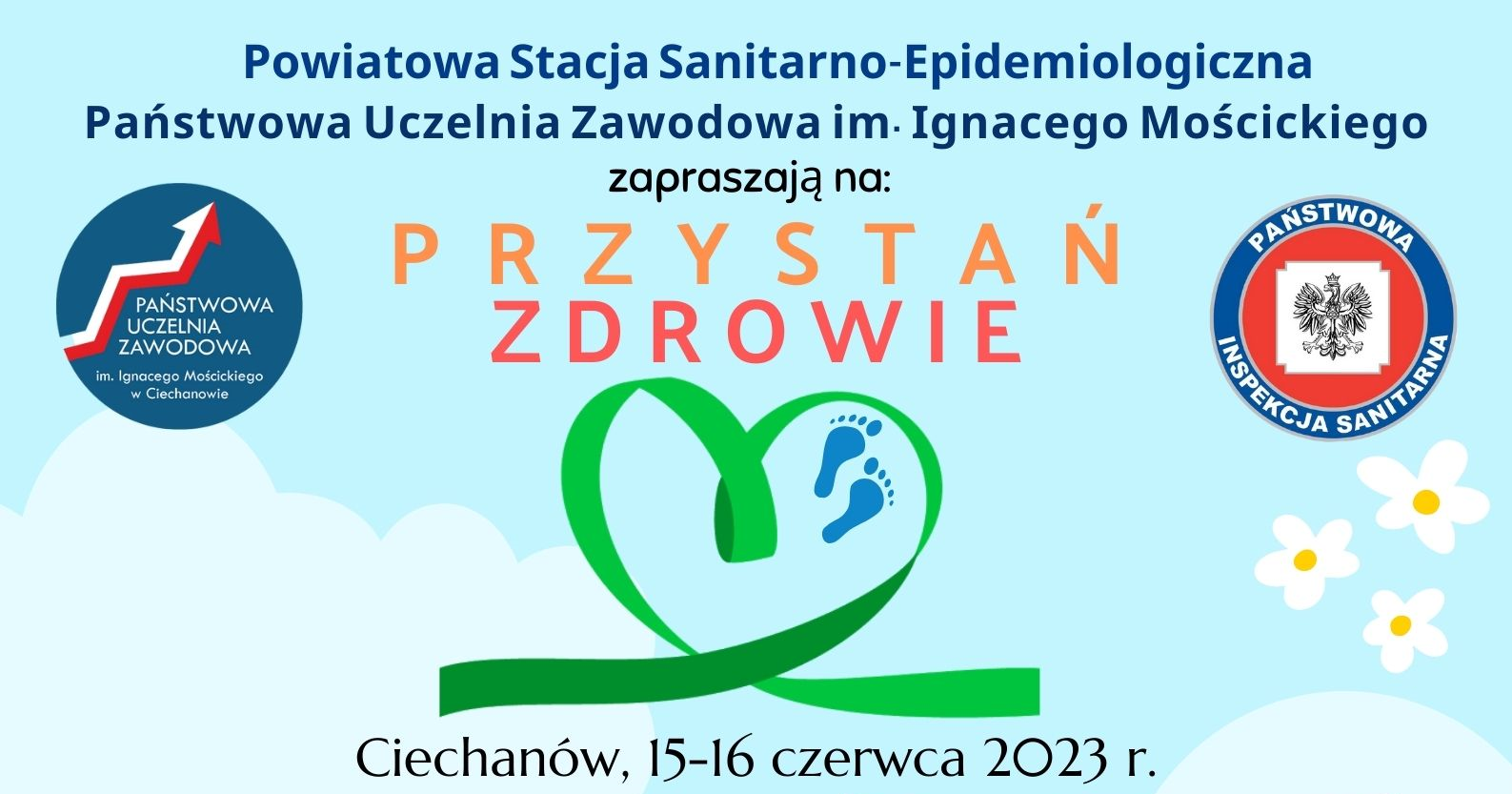 PIĄTEK 16.06.2023 r.PIKNIK PROZDROWOTNY „ZDROWO I BEZPIECZNIE” GODZ. 10:00-16:00 - PARKING PUZ – NARUTOWICZA 9SCENA   PROWADZENIE: Andrzej Bałdyga i Marcin Zieliński (PUZ/5MBOT)   10:00-10:20 – Otwarcie wydarzenia i powitanie zaproszonych Gości    - Joanna Zaręba Państwowy Powiatowy Inspektor Sanitarny, dr Ewa Wiśniewska    Dziekan WNoZiNS PUZ , Piotr Wójcik – Kanclerz PUZ   10:20-11:20 - występy laureatów Festiwalu Piosenki o Zdrowiu oraz dzieci                       z przedszkoli i szkół   11:20-11:50 - Zespół Krach-Band   11:50-12:20 - Akademia Dźwięku   12:20-12:40 - Pokaz Pierwszej Pomocy – ZRM SSzW w Ciechanowie   12:40-13:00 - Akademia Fitness   13:00-13:30 - Uczniowie Państwowej Szkoły Muzycznej I stopnia   im. Stanisława Moniuszki w Ciechanowie   13:30-14:00 - Natasza Pepłowska i Zofia Konwerska - uczennice ze Szkoły    Podstawowej w Regiminie    14:00-14:20 - Klub Senior+ Lekowo   14:20-14:50 - Pokaz Pierwszej Pomocy Ochrona Zdrowia i Życia – 5MBOT    oraz kierunek Bezpieczeństwo PUZ    14:50-15:30 - Zespół KOP   15:30-16:00 - Występy grup tanecznych MADA DANCE